NOTES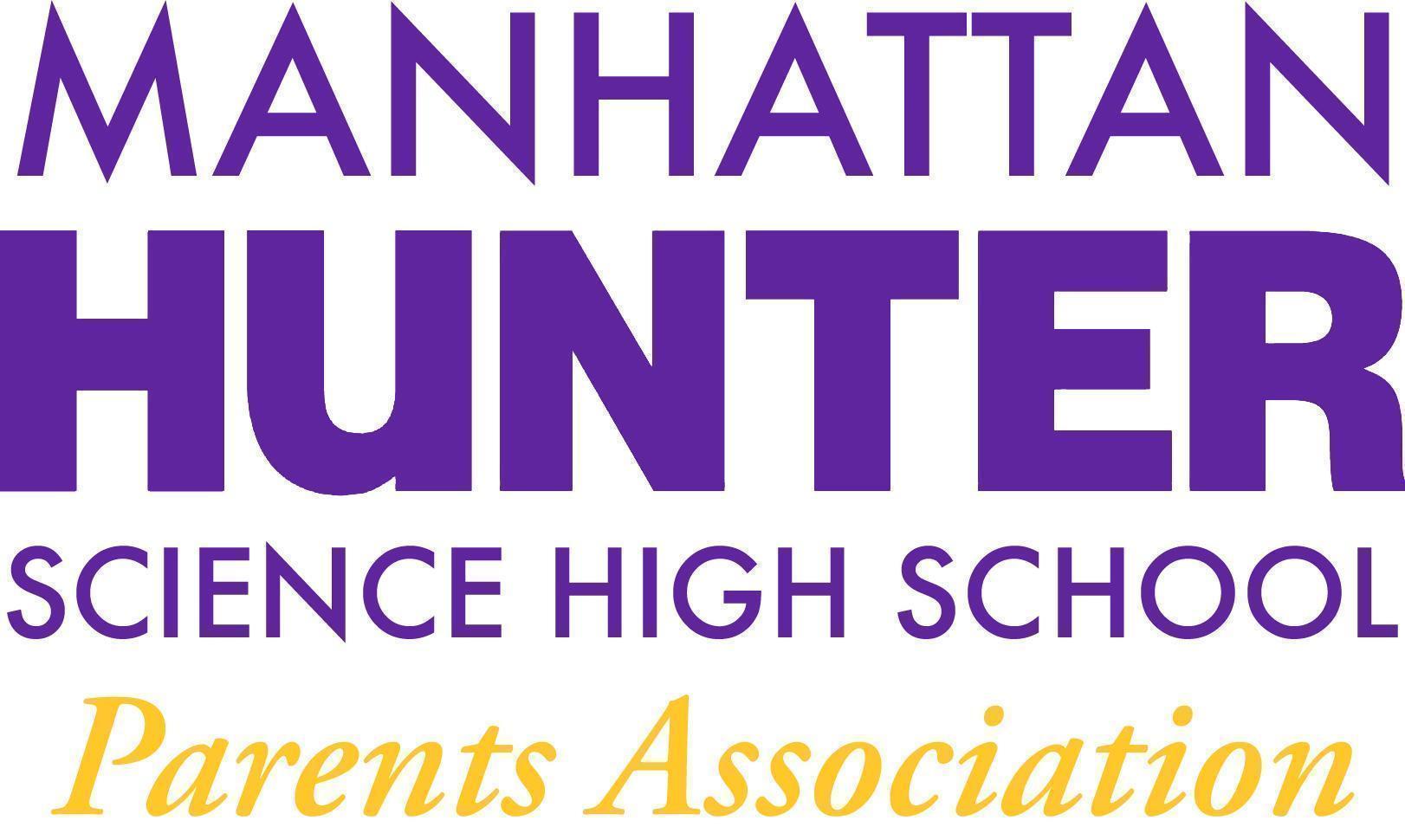 Manhattan Hunter Science High School Parents Association General Membership MeetingTuesday, May 17, 202208:30am (Via Zoom)The meeting was called to Order at 8:33amMembers reviewed and approved the April 2022 Minutes by a show of handsMembers reviewed and approved the 2022/2023 PA Executive Board Election/Slate by a show of hands (the election was uncontested)The new EB called for more volunteers and co-positions on the EB will be available through next year.The EB asked members to approve an additional $5,000 for end of the year activities including mixers and senior trips - members approved the additional funds by a show of handsPA AnnouncementsThe SLT Election will be held in June 2022 - there is one open parent seat and Barry Daub is the current candidateIn addition to $500 raised, the students also have been donating goods for the displaced people of the Ukraine/Russia conflict.  The PA will box the items and give them to an International distribution center In Yonkers in early June 2022. The website design committee continues it’s work and the final meeting of the current committee will be in late May 2022.Financial Literacy Course Update - incoming EB is working with admin and students to set up a financial literacy and life skills class (during advisory) for the 2022/2023 yearBathroom Beautification Committee  - the bathrooms are in good shape, there are some leaks in the walls and the custodian on the MLK campus is working to address.Q&A with Dr. FronerVaping - students are vaping in the school bathrooms and this is a national/citywide issue as well.  The school will send out a survey and work with student to support them in quitting by understanding why they are vaping and the consequences to their health and the health of the students around them.  The school will also provide resources for quitting.Michelle P is drafting a vaping student survey (anonymous) for the student so they can express their frustrations around vaping and the school can better understand the root cause of the increase in incidences.Mental health/StressMental health deterioration for students and families was discussed and Dr. Froner stressed the importance of a school and family partnership to identify the signs of stress in students.Teacher absencesSeveral teachers have been absent lately with Covid or non-covid related illnesses.  The school has hired permanent subs to help fill the gaps.  Dr. Froner asked for parents patience as the school and city manage time off for illnessThe Meeting was adjourned at 9:32amExecutive Board - Slate - 2022/2023Heather Tait - PresidentBarry Daub - VP (Hunter College Liaison)Shari Hoenig - VPKristen Berger - Recording SecretaryRachel Spiers - Treasurer